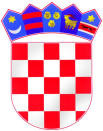 REPUBLIKA HRVATSKAZAGREBAČKA ŽUPANIJAOSNOVNA ŠKOLADRAGUTINA DOMJANIĆASVETI IVAN ZELINAKLASA: 130-04/20-01/01URBROJ:238/30-31-20-05-5U Sv. I. Zelini, 10. siječnja 2020. godineTemeljem čl. 125. Zakona o odgoju i obrazovanju u osnovnoj i srednjoj školi (NN br. 87/08., 86/09., 92/10., 105/10., 90/11., 16/12., 86/12., i 94/13.) čl. 14. i 15. Pravilnika o izvođenju izleta, ekskurzija i drugih odgojno-obrazovnih aktivnosti izvan škole (NN br. 67/14.), Povjerenstvo za provedbu javnog poziva i izbor najpovoljnije ponude za školsku ekskurziju svih četvrtih razreda u šk. g. 2018./19., na sastanku održanom 10. 1. 2020. g., donosiO D L U K Uo odabiru ponude turističke agencije KONTAKT TOURS iz Zagreba, koja će organizirati školsku ekskurziju za učenike svih četvrtih  razreda u školskoj godini 2019./2020.							Predsjednica povjerenstava:							 Ana Potlaček, v.r.